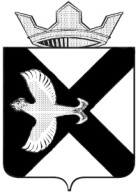 АДМИНИСТРАЦИЯ Муниципального  образования поселок  БоровскийПОСТАНОВЛЕНИЕ9 ноября 2012 г.							                   № 194        п.БоровскийТюменского муниципального районаО проведении конкурса на лучшее уличное новогоднее оформлениеРуководствуясь ст. 34 Устава муниципального  образования поселок Боровский, утвержденным решением Боровской поселковой Думы от 17.06.2005 г. № 59 (с изменениями и дополнениями внесенными решениями Боровской поселковой  Боровской поселковой Думы от 29 марта 2006г. № 25 , 5 апреля 2007г. № 16,  24 декабря 2007г. № 124, 30 декабря 2007г. № 136, 08 сентября 2008г. № 63,  04 мая 2009г. № 33,  06 ноября 2009г. № 102,  12 апреля 2010г. № 18, 16 июля 2010г. № 72,  08 октября 2010г. № 96), согласно ст. 19 Правил благоустройства муниципального образования поселок Боровский,  утвержденных решением Боровской  поселковой Думы № 232 от 29.08.2012 года и в связи с подготовкой к проведению новогодних и рождественских праздников:    1.Утвердить:                                                                                                             1.1.  Положение о конкурсе на лучшее уличное новогоднее оформление согласно приложению № 1 к настоящему постановлению;1.2. Состав жюри конкурса на лучшее уличное новогоднее оформление согласно приложению № 2 к настоящему постановлению.2. Опубликовать настоящее  постановление в газете «Боровские вести» и разместить на официальном сайте муниципального образования поселок Боровский.                                                                                                                    3. Контроль за выполнением настоящего постановления возложить на заместителя главы администрации муниципального образования поселок Боровский по социальным вопросам  С.А. Шипицина. Глава администрации                                                                       С.В.Сычева     Приложение № 1к постановлению администрациимуниципального образования поселок Боровскийот «9 » ноября 2012г. № 194ПОЛОЖЕНИЕо конкурсе на лучшее уличное новогоднее оформление1. Общие положения
1.1 Настоящее Положение регламентирует порядок организации и проведения конкурса на лучшее уличное новогоднее оформление в муниципальном образовании поселок Боровский (далее – Конкурс)1.2 Организатором конкурса является администрация муниципального образования поселок Боровский.2. Основные цели и задачи Конкурса2.1  Привлечение жителей муниципального образования поселок Боровский к системе самоуправления через участие в мероприятиях, направленных на украшение территории поселка в рамках подготовки к новогодним и рождественским праздникам;2.2    Развитие творческой и общественной активности населения; 2.3 Формирование условий для развития семейного сотрудничества и творчества;2.4 Придание эстетического и праздничного облика муниципального образования;2.5 Создание праздничного новогоднего настроения у жителей и гостей муниципального образования поселок Боровский;   2.6 Повышение культуры предоставления услуг розничной торговли, общественного питания, бытового обслуживания населения.               
3. Участники Конкурса
3.1 В конкурсе принимают участие трудовые коллективы находящихся на территории муниципального образования поселок Боровский предприятий торговли, общественного питания, сферы обслуживания населения, организаций и предприятий всех форм собственности, индивидуальные предприниматели, занимающиеся новогодним оформлением витрин, парадных подъездов, граждане, украсившие к празднику свои дома, дворы и балконы, общественные организации. 4. Условия проведения Конкурса4.1 Конкурс проводится по следующим номинациям:- «Боровских окон новогодний свет» - лучшее оформление балкона или оконной группы; 
- «А у нас во дворе Новый год» - лучшее украшение двора: а) частный сектор,б) многоквартирные дома;- «Новый год у ворот» - лучшее украшение фасадов, входных групп, зданий и прилегающих территорий:а) предприятий;б) учреждений образования, здравоохранения, культуры, спорта;в) организаций потребительского рынка, иных отраслей и  индивидуальных предпринимателей;- «Новогодняя сказка» - лучшие фигуры из снега на центральной площади среди:а) физических лиц;б) юридических лиц.4.2 Заявка с реквизитами для юридических лиц и личными данными для физических лиц на участие в одной или нескольких номинациях конкурса подается в администрацию МО п. Боровский до 30.11.2012 г., согласно приложению № 1, № 2. 5.Сроки проведения конкурса5.1 Конкурс проводится с 10.12.2012 г.  до 20.12.2012 г.5.2 Награждение победителей конкурса состоится  до 30 декабря 2012 г.  6. Критерии оценки 6.1 Конкурсное оформление оценивается по следующим критериям в каждой из номинаций:- «Боровских окон новогодний свет» - лучшее оформление балкона или оконной группы;а) художественное оформление;
б) применение новогодней и рождественской символики при оформлении;
в) единство стиля в оформлении;
г) применение нестандартных и новаторских решений в оформлении;д) световое оформление;- «А у нас во дворе Новый год» - лучшее украшение двора и придомовой территории (частный сектор):а) художественное оформление;
б) применение новогодней и рождественской символики при оформлении;
в) санитарное состояние/ благоустройство придомовой территории
г) применение нестандартных и новаторских решений в оформлении;д)  световое оформление;- «А у нас во дворе Новый год» - лучшее украшение двора (многоквартирные дома);а) художественное оформление;
б) применение новогодней и рождественской символики при оформлении;
в)  масштабность оформления;
г) применение нестандартных и новаторских решений в оформлении;д) световое оформление;- «Новый год у ворот» - лучшее украшение фасадов, входных групп, зданий и прилегающих территорий предприятийа) художественное оформление;
б) применение новогодней и рождественской символики при оформлении;
в)  масштабность оформления;
г) применение нестандартных и новаторских решений в оформлении;д) световое оформление;- «Новый год у ворот» - лучшее украшение фасадов, входных групп, зданий и прилегающих территорий учреждений образования, здравоохранения, культуры, спортаа) художественное оформление;
б) применение новогодней и рождественской символики при оформлении;
в)  масштабность оформления;
г) применение нестандартных и новаторских решений в оформлении;д) световое оформление;- «Новый год у ворот» - лучшее украшение фасадов, входных групп, зданий и прилегающих территорий организаций потребительского рынка, иных отраслей и  индивидуальных предпринимателейа) художественное оформление;
б) применение новогодней и рождественской символики при оформлении;
в)  масштабность оформления;
г) применение нестандартных и новаторских решений в оформлении;д) световое оформление;- «Новогодняя сказка» - лучшие фигуры из снега на центральной площади;а) художественное оформление;
б) применение новогодней и рождественской символики при оформлении;
в)  размеры фигуры/ единство композиции;
г) применение нестандартных и новаторских решений в оформлении;д) качество изготовления;6.2 Оценки выставляются членами жюри по пятибалльной системе. 7. Итоги конкурса7.1 Для подведения итогов конкурса организатором утверждается жюри конкурса.                                                                                                                   7.2 В каждой номинации определяется три призовых места. Призеры получают дипломы и денежные вознаграждения (или ценные подарки) в размере:«Боровских окон новогодний свет» - лучшее оформление балкона;                                                  1 место – 3000 рублей;2 место- 2000 рублей;3 место- 1000 рублей;«А у нас во дворе Новый год» - лучшее украшение двора: а) частный сектор,1 место – 5000 рублей;2 место- 3000 рублей;3 место- 2000 рублей;б) многоквартирные дома;1 место – 10000 рублей;2 место- 6000 рублей;3 место- 3000 рублей;«Новый год у ворот» - лучшее украшение фасадов, входных групп, зданий и прилегающих территорий  а) предприятий1 место – 13000 рублей;2 место- 8000 рублей;3 место- 4000 рублей;б) учреждений образования, здравоохранения, культуры, спорта1 место – 13000 рублей;2 место- 8000 рублей;3 место- 4000 рублейв) организаций потребительского рынка, иных отраслей и  индивидуальных предпринимателей1 место – 13000 рублей;2 место- 8000 рублей;3 место- 4000 рублей«Новогодняя сказка» - лучшие фигуры из снега на центральной площади:а) среди физических лиц: 1 место – 10000 рублей;2 место- 5000 рублей;3 место- 2000 рублей;б) среди юридических лиц: 1 место – 10000 рублей;2 место- 5000 рублей;3 место- 2000 рублей;
8. Финансовое обеспечение конкурса8.1 Приобретение материалов и выполнение работ по оформлению осуществляется за счет средств участников конкурса;8.2 Финансирование расходов на организацию, проведение конкурса и награждение призеров осуществляется за счет средств бюджета муниципального образования поселок Боровский.Приложение № 2к постановлению администрациимуниципального образования поселок Боровскийот « 9 » ноября 2012г. №  194СОСТАВ 
жюри конкурса на лучшее уличное новогоднее оформление     Приложение № 1к Положению о конкурсе на лучшее уличное новогоднее оформлениеот « 9 » ноября 2012г. № 194 ЗАЯВКАна участие в конкурсе на лучшее уличное новогоднее оформлениена территории муниципального образования поселок Боровский 2012 г.
(для физических лиц)     Приложение № 2к Положению о конкурсе на лучшее уличное новогоднее оформлениеот « 9 » ноября 2012г. № 194ЗАЯВКАна участие в конкурсе на лучшее уличное новогоднее оформлениена территории муниципального образования поселок Боровский 2012 г.
(для юридических лиц)№ п/пФамилия Имя ОтчествоДолжность1Шипицин Сергей Анатольевич заместитель главы по  социальным вопросам -  председатель жюри2Креницин Владимир Александрович заместитель главы по строительству, и благоустройству – заместитель председателя жюри3Новикова Анна Анатольевнаначальник отдела  администрации - секретарь жюриЧлены жюриЧлены жюриЧлены жюри4Фадеева Ольга Валерьевназаместитель главы администрации по экономике, финансам и прогнозированию5Крупин Алексей Александрович Главный инженер МУП «ЖКХ п. Боровский» 6Костылев Владимир Прокопьевичдепутат Боровской поселковой Думы7 Кайзер Николай Эммануиловичдепутат Боровской поселковой ДумыФИОАдрес ТелефонДата рожденияПаспортные данныеСНИЛСПаспортные данные Серия _______ №___________Выдан:______________________________________________________________________Регистрация: ________________________________________________________________Номинация:«Боровских окон новогодний свет»«А у нас во дворе Новый год»«Новогодняя сказка» «____» ноября 2012 год                              _______ ________________                                                подпись               расшифровка Наименование организации Адрес организации ФИО руководителя организацииТелефон ОГРНОКПООКВЭДИННКППРасчетный счетБанкКорреспондентский счетБИКНоминация:«Новый год у ворот»«Новогодняя сказка» «____» ноября 2012 год                          _______ ________________                                           подпись               расшифровка 